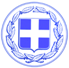                       Κως, 21 Μαρτίου 2016ΔΕΛΤΙΟ ΤΥΠΟΥΣυνεχίζονται οι εργασίες αναβάθμισης της εικόνας και της λειτουργίας του νησιού μας με μεθοδική και σκληρή δουλειά των εργαζομένων του Δήμου μας.Την εβδομάδα, από Δευτέρα, 21-03-2016 ως Πέμπτη, 24-03-2016 προγραμματίζεται να εκτελεστούν οι παρακάτω εργασίες ανά Δημοτική Κοινότητα:Δημοτική Κοινότητα Κω Διαμόρφωση αύλειου χώρου κτιρίου «Φιλαρμονικής»Βελτίωση βατότητας πεζοδρομίων οικοδομικού τετραγώνου 4ου Δημοτικού Σχολείου Κω. Αποκομιδή και μεταφορά προϊόντων κλάδευσηςΣυντήρηση οδοστρωμάτων στην πόλη (επούλωση λάκκων)Δημοτική  Κοινότητα  Πυλίου Συντήρηση οδών (επούλωση λάκκων)Κατασκευή φρεατίων στο δρόμο προς το ξενοδοχείο Καράβια BeachΑγροτική οδοποιία στην περιοχή «Βάγια»Κλάδευση στο παραλιακό μέτωπο ΜαρμαρίουΑποψίλωση στο Νηπιαγωγείο και στον Παιδικό Σταθμό Πυλίου Δημοτική  Κοινότητα  Ασφενδιού  Προετοιμασίες για τον εορτασμό της  επετείου  της 25ης Μαρτίου 1821Συντήρηση οδικού φωτισμού στο ΤιγκάκιΑποπεράτωση κλάδευσης στην ΖιάΑποκομιδή προϊόντων κλάδευσης Δημοτική Κοινότητα ΑντιμάχειαςΣημαιοστολισμός για τον εορτασμό της επετείου της 25ης Μαρτίου.Εργασίες αποκατάστασης τοιχίου στην προβλήτα του λιμανιού Μαστιχαρίου.Επισκευή τοιχίου στην περιοχή Αγ. ΑπόστολοιΤοποθέτηση τριών (3) νέων φωτιστικών σωμάτων, σε πεζοδρόμιο εντός σχεδίου πόλεως Μαστιχαρίου.Δημοτική Κοινότητα Καρδάμαινας Συντήρηση και επισκευή του Δικτύου Ηλεκτροφωτισμού στην περιοχή ΤσουκαλαριάΕπισκευή των πεζοδρομίων-κρασπεδόρειθρων  στο Λιμάνι.  Προετοιμασίες για τον εορτασμό της  επετείου  της 25ης Μαρτίου 1821Κλάδευση δένδρων στην κεντρική πλατεία και στο μικρό πάρκο Ταχυδρομείου (συνεχιζόμενο)     Δημοτική Κοινότητα ΚεφάλουΑγροτική οδοποιία Διαμόρφωση πλατείας στην περιοχή « Όνια».Αποκατάσταση πλακών στην είσοδο του οικισμού.ΕΡΓΑΣΙΕΣ ΥΠΗΡΕΣΙΑ ΠΡΑΣΙΝΟΥΚλάδεμα ΜΑΔΗΛΑΡΑ   Κλάδευση ΝΑΥΑΡΙΝΟΥ     Κλάδεμα-μπορντούρες και κοπή γκαζόν στην  ΕΙΣΟΔΟ ΤΗΣ ΠΟΛΗΣ Κλάδευση και καθαρισμός ΜΗΤΡΟΠΟΛΗΣ      Κλάδευση-καθαρισμός ΑΓ. ΝΙΚΟΛΑΟΥ & γωνιακού ΠΑΡΚΟΥ απέναντι Κλάδευση στην οδό ΧαρμύλουΚλάδευση ΓΡΗΓΟΡΙΟΥ Ε’ Καθαρισμός χόρτων αμφίπλευρα του κεντρικού δρόμου  Συντήρηση φυτοφράκτη επί  ΓΡΗΓΟΡΙΟΥ Ε’  ΕΩΣ ΑΜΠΑΒΡΗ Κλάδευση και καθαρισμός πάρκου  ΚΟΛΟΚΟΤΡΩΝΗ ΣΗΜΑΙΟΣΤΟΛΙΣΜΟΣ  ΑΓ. ΝΙΚΟΛΑΟΥ ΚΑΙ ΜΗΤΡΟΠΟΛΗΣ ΠΑΡΚΟ ΣΚΕΙΤΜΠΟΡΝΤ σπορά γκαζόν 